Pierce College Fort Steilacoom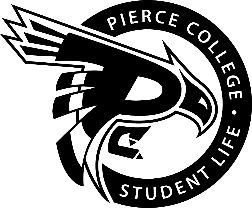 General Assembly AgendaLocation: 3rd Floor Cascade LobbyDate: Tuesday, November 8 th, 2018 Time: 1:00 p.m. – 2:00 p.m.Agenda Details:Call to Order:Pledge of Allegiance:Roll Call:Establishment of Quorum:Changes to the Agenda:Approval of Minutes: Approval of the minutes from the November 6th, 2018 Special Assembly.Reports:Old Business:New Business:There is no new business to be reviewed at this time.Open Forum:Announcements:Next meeting is November29th 2018 @ 1:00 pm in the Student Life Lobby.Adjournment: